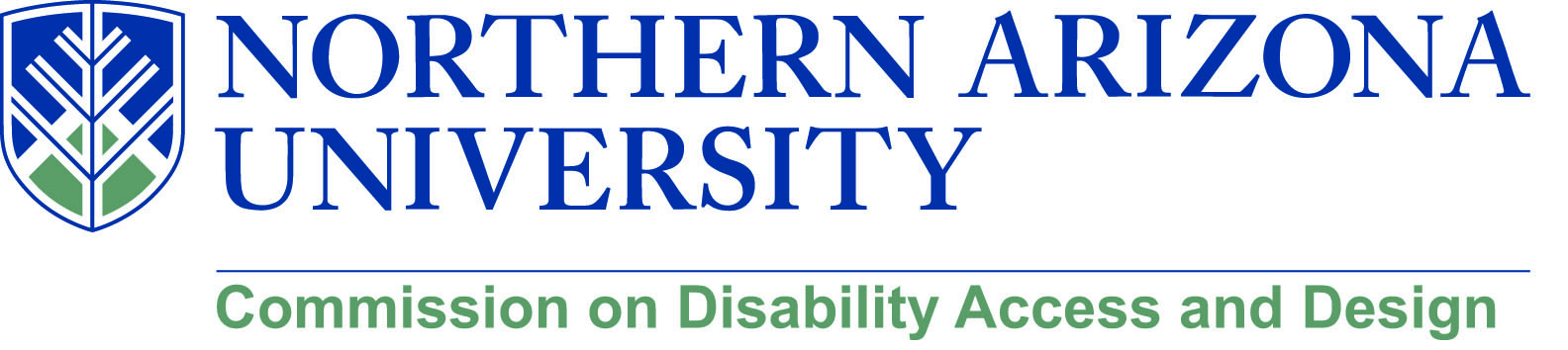  AGENDAWednesday, December 12, 201812:00-1:30 pm, University Union, Havasupai CSkype Phone: (928) 523-0078 (Conference ID#: 5667562)Meeting Began at 12:02 PMAttendance:Samuel HemsleyChris LantermanJamie AxelrodLauren Copeland-GlennJennifer HuberTom UnoSean KuglerJason MattesonMelissa GriffinJames IngramSharon GoodingCalvin LegassieKathy MahoskyHeather WilliamsonJudy ManorDorianne PollackCall to OrderRoll Call and introductionsApproval of minutes from November meetingMotion by Sean, Calvin Seconds for approval.Unanimous ayes, motion passesUpdate on Diversity Strategic Planning and TaskforcesTask forces have met several timesFirst few meetings were for getting people up to speed and creating strategiesMetric Task Force will meet after the break, so they can reflect on what data to include in the baseline. Will also allow them to research how to tie these metrics to priorities.Prioritization Task Force is going through the goals and decided which time frame they would like to see for each goals.Faculty Search Committee Task Force. Will meet after break.Task Forces plan to meet roughly every other week.If you are interested, please email Lauren.Faculty, Staff and Student SearchesThere has never been a process or requirements for documentation for student workers, particularly in the Affirmative Action process.Student process of collecting data is beginning now.What comes out of the Faculty Search committee will help inform the other processes.Will Faculty search task force take on the other searches or will that be for some other group?For now it is just for Faculty, but would like to see it expand.Update on Diversity Fellow processChris is on the hiring committee. Not heard from Joan or Dan since invitation to appear on committee.Invited Co-Chairs to give feedback on processHave not had further feedback besides initial feedback.Should get an update on applicants.A couple dozen applicants exist.Surprising number of applicants given needed qualifications.Hopeful for the future of the Diversity Fellow position, despite rocky road.Will help guide the Plan through the university.Diversity Symposium and Future InitiativesSuccessful symposiumHad lots of good feedback and was well received.The planning process continues, largely from CEDHad good conversation about direction of Symposium.Depending on resources might happen two times a semester.Consisting of 6 anchor groups, one group will plan. The 6 groups are the commissions and the Global Learning Initiative.Each anchor group can come up with a theme but the expectation is the theme is intersectional across all areas.Student perspective is important.The GLI is spearheading the Spring symposium, CDAD is working on the Fall symposium.Discussion with Amy about Faculty development.Conversation being spearheaded by Gerald WoodMaking sure we are on Amy’s calendarContact with Amy is an important resource which we would not like to lose.Should write Amy a letter to update her on our work on Universal Design.A meeting also might work.DHM Planning 2019 including Spring eventsCurrently no commitments, but lots of good ideas.Repeat of items which we have done successfully.Should look at calendar now so we can plan for logistics and funding.Will allow us to get the information out or at least make our mark on people’s calendars.The Fermi event might need to be delayed to Fall.Looking into the Arizona Liaison groupWould be a good fit for CDAD.In January we should begin to plug things into the calendar.Mental Health Symposium update/planning Looking at inviting other groups to come together to plan one event every month, beginning in the Fall with planning in the Spring.Sent out email interest check and invite to a sit down meeting to plan out the events.Lots of positive response, will be a smaller sit down meeting on the 14th to look at a calendar and plan out the events.Look at having Trauma Informed Care as a topic for the symposium.Overview of Health Promotion services and activities- Melissa GriffinProvides a variety of TF on campusThe prevention arm of student health services.Supporting our students.Collegiate recovery programSpace on 3rd floor of the HLC for students.Regular meetings and support groups such as AA and secular options.Support students who chose a sober lifestyle.Created a more comprehensive approach to sexual violence on campus.A tiered approach to sexual violence prevention education.Bystander training is an important new training and concept.Tier 1 is culture of understanding.Tier 2 is around healthy relationships and consentTier 3 is based on Bystander trainingTier 4 is looking at sex in the media and creating activists to change the culture.Will work on getting the materials and resources accessible.Ulifeline has an online self-assessment for a students mental health.Stressbusters provides a free backrub, helps with stress and relaxation.Dietitian on staff to help students.Feel free to send students towards the Health Promotion Services,1st floor of HLC, across from the escalator.Melissa.Griffin@nau.eduCapital Projects on the HorizonNo real update from last meeting.Recital hall openingWeekend of January 18,19,20th there will be three performances.The one on the 18th will be the higher profile donor event, the other two will be more open.Will be ticketed for $10.Old/New BusinessProvost SearchShould have someone from CDAD representing us with the search.Could touch base with John and discuss it with him.Meeting ended at 1:28 PM